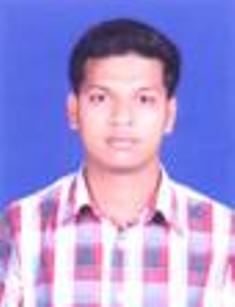 HARIHARAN.G                                                                                                33/1, Nariyan Street, Srirangam, Tiruchy, Tamil Nadu – 620 006, INDIA. Contact: 0527893158; Email: Harisaransrgm2007@gmail.com; Date of Birth: 19th Oct 1984 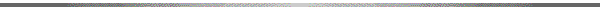 Sir,This is in reference to the advertisement, I am writing to express my interest in joining your team as a draftsman/detailer. My resume is enclosed for your review and consideration. To describe myself in a nutshell, I am hardworking; ready to take up any challenge of life abreast with the latest trends and a team player with excellent communication skills. I am a technically astute Professional with an eventful career of over 8years in designing and detailing of steel structures with various international standards and along with excellent knowledge in types of welding & welding symbols, machining, materials and grades.Has excellent knowledge in fabrication and erection as well.My basic objective is to hone in my skills for comprehensive personality development and be an epitome of trust and reliability in the corporate world. My prime goal is to understand professional environment and capitalize on opportunities. Professionally I am looking for an opportunity that will help me utilizing my skills in the above areas. My detailed resume is enclosed herewith for your kind perusal and consideration. I am confident that you would find my strong initiatives and commitments to excellence coupled with demonstrated experience and exposure ideal for the position.I would welcome a personal meeting to further discuss your requirements and my ability to meet the same.Thanking you for your consideration and forthcoming response.Yours Sincerely,Hariharan G HARIHARAN.G33/1, Nariyan Street, Srirangam, Tiruchy, Tamil Nadu – 620 006 , INDIA.Contact: 0527893158; Email: Harisaransrgm2007@gmail.com; Date of Birth: 19th Oct 1984 STEEL STRUCTURAL DRAFTSMAN Offering over 8 years across designing, planning, co-ordination and execution of fabrication of Projects within Demanding Time and Cost Constraints across Designing, Erection, Maintenance, Fabrication, Quality for Steel industryCompetent & result oriented professional with experience in Detailing of Fabrication drawings for steel. Possess extensive experience in preparing of Structural drawings for the projects in  and Overseas.Acumen in Preparing Approval Drawings, general arrangement drawings , Layouts, Erection drawings, Shop drawings, Bill of materials for buildings, Supervisors guidelines and detailing Manual.Possess excellent communication and presentation skills, ability to work effectively with and leading of teams, and a proven safety record. Promotes team spirit and works collaboratively to achieve team goals.PROFESSIONAL EXPERIENCETECHNOMAK STEEL – HAMIRIYAH FREEZONE, SHARJAH, UAE.   Dec 2012 – Till NowActed as a team leader and coordinated team of draftsmen to deliver drawing as per schedule with ensuring the quality.Prepared various plant layout such as cement plan, chemical plant and Coal plant.As coordinator between design team and yard team and ensured quality fabrications.Checked detailed fabrication drawings for offshore steel structures.Checked detailed fabrication drawings  for secondary structures such as platforms, staircases, laddersRAP TECHNOLOGIES – PONDICHERRY (A Vendor of FLSMIDTH),   Jan 2012 – Dec 2012Acted as a team leader and analyzed detailed G.A and fabrication drawings of stacker, reclaimer and conveyors. Prepared and checked detailed fabrication drawings for Roof trusses, silos and transfer towers.Prepared and checked detailed fabrication drawings  for secondary structures such as platforms, staircases, ladders, handrails etc. Preparation of delivery schedules and coordinating team of draftsmen to meet the schedule with quality drawings.Al MASAOOD BERGUM, DUBAI, UAE, Aug 2010 – Dec 2011Planned & tested General Arrangement and detail drawings for steel structural buildings, warehouses and crane girdersDeveloped & monitored the model in STRUCAD. Generation of Shop Drawings, Assembly drawings & Erection Drawings while solving the problems during erection & helping the Fabrication Shop using the member management technique.Checked detailed fabrication drawings  for secondary structures such as platforms, staircases, ladders, handrails etc.Evaluated and recommended appropriate building and construction materials. Ensure compliance of designs to guidelines, specifications of building codes, and other regulations.Prepared Drawings on architectural plans, skid layouts, foundation layouts  for Villas, port cabin & modular units.Prepared bill of materials and involved in material procurement.Acted as coordinator between design team and yard team and ensured quality fabrications.TENOVA-TAKRAF, CHENNAI, March 2008 – July 2010 Acted as a team leader and analyzed detailed drawings of stacker, reclaimer and conveyors. Acted as a team leader and analyzed detailed G.A and fabrication drawings of stacker, reclaimer and conveyors. Developed & monitored the model in ADVANCE STEEL and TEKLA and  Generated of Shop Drawings, Assembly drawings & Erection Drawings while solving the problems during erection & helping the Fabrication Shop using the member management techniqueHandled 4 projects at a time.Prepared various plant layout such as cement plan, chemical plant and Coal plant.Prepared structural drawings of Roof trusses, silos and transfer towers.Prepared and checked detailed fabrication drawings for secondary structures such as platforms, staircases, ladders, handrails etc. Prepared foundation drawings for rails and transfer towers.Prepared bill of materials and involved in material procurement.Major Projects Handled Ten ova  - Tenova Ternium Siderar – .H M E L   Coke Handling-IndiaTHREE ‘D’ ENGINEERING SERVICES, CHENNAI (A Vendor of LARSEN AND TOUBRO), Sep 2006 - Dec 2007 Involved in Prepartion of Steel Structural General Arrangement drawings and fabrication drawings for conveyors, oil and gas plants ,Roof Trusses Prepared and checked detailed fabrication drawings for secondary structures such as platforms, staircases, ladders, handrails etc. Prepared R.C.C drawings for Columns, Plinth beams, Roof Slabs & Stair Cases. Prepared several layouts for various plantsPrepared G.A drawings for various oil and gas projectsMajor Projects Handled DIAL (Delhi International Airport Ltd) Project (on site)Kahalgaon Super Thermal Power Project.Chanderiya Zinc Smelter Project.TIRUCHY ENGINEERING CONSULTANCY HOUSE TRICHY, March 2005 – Aug 2006 (Part Time) Spearheaded efforts across preparation of Steel Structural General Arrangement drawings and Fabrication drawings for Ceiling Structures, Roof trusses, Columns, beams, Bracings & Floor drawings.  Prepared general arrangement and fabrication drawings for single crane girders and double crane girders.  Prepared detailed drawings for boiler support structures. Projects Handled Anand Engg. Industries  Trichy - (Steel Frame Shed)M/S Lion Dates (P) Ltd - (Steel Frame Shed)B.H.E.L , Trichy - (Jayaprakash Associates Ltd-Dalla, 125/ 150TPH BFBC  Boiler)EDUCATIONAL CREDENTIALSDiploma course on “Steel Structural Detailing“B.E, ECE Trichy Engineering College, Konalai (with Arrears) Higher secondary The Boy’s , Srirangam; 75.4%S.S.L.C The Boy’s , Srirangam; 85.6%Completed course on “Steel Structural Detailing“SOFTWARE PACKAGES:Auto CAD  (2D&3D) (Autodesk Certified) Strucad 15. (ACECAD Certified) Advance steel 16.0 Tekla Structures 17.0 3D Studio Max MS officeLanguages Known: English, Hindi, Tamil and Malayalam.